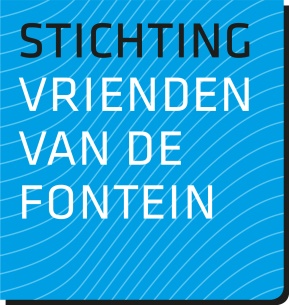 Jaarverslag en jaarrekening 2017/2018 van de 
Stichting Vrienden van de Fontein
WerkzaamhedenDe Stichting heeft dit financiële steun verleend aan ouders die moeite hadden om het schoolreisje te betalen. Voor in totaal 16 kinderen is het schoolreisje geheel of gedeeltelijk betaald. Daarnaast heeft de Stichting de kosten gedragen van een educatief uitstapje voor alle groepen. De inkomsten van de Stichting bestonden uit de donaties van ouders en de opbrengst van de lege flessenactie. Sinds het begin van dit jaar is het voor ouders mogelijk om voor 25 euro Vriend van De Fontein te worden. De Stichting heeft op 1 september 2018 zeventien vrienden.De uitgaven waren dit jaar hoger dan de inkomsten. Dat was een bewuste keuze van het bestuur, omdat de stichting in het eerste jaar een aanzienlijke reserve had opgebouwd.  De belangrijkste activiteiten op een rij:Steun aan ouders voor schoolreisje (16 kinderen)Lege flessenactie Werving fondsen onder oudersWisselingen in bestuur en raad van adviesHet bestuur werd aangevuld tot volle sterkte door de toetreding van Zahra Baba. De Raad van Advies nam afscheid van Marc-Jan Haantjes en mocht Stefan Meester verwelkomen als nieuw lid. Bestuur 	
voorzitter: Oscar Busman
secretaris: Reinout van Schouwen
penningmeester: Annemieke Kolle
leden: Nursel Topal en Zahra Baba Raad van Bestuur
Leontine van der Wel, Sabine van Dijk, Edwin Korving en Stefan MeesterJaarrekening 
Deze jaarrekening heeft betrekking op de periode van 1 september 2017 tot en met 31 augustus 2018. In de statuten is bepaald dat het boekjaar loopt van 1 september tot en met 31 augustus. 
Conform de statuten (artikel 5.8) ontvingen de bestuursleden geen bezoldiging of onkostenvergoeding. 
Resultatenrekening	2017/2018	Dit resulteert aan het eind van het boekjaar 2017/2018 in:Vrije reserve: 			€ 1.324,38
Bestemmingsreserve: 		€ 880,75** Het betreft hier het resterende bedrag van de sponsorloop 2017. De bestemmingsreserve is bedoeld voor de aankoop van tuingereedschap of boeken voor de school.  InstemmingDe Raad van Advies heeft de jaarrekening gezien en goedgekeurd. Het verslag en de jaarrekening zijn vastgesteld in de bestuursvergadering van 21 september 2018, met daarbij het unanieme besluit dat het streven is om een vrije reserve na te sterven van circa € 1.000,- als gezonde buffer en om de continuïteit van de stichting te waarborgen.Er wordt naar gestreefd om de bestemmingsreserve in het schooljaar 2018/2019 aan te wenden.BatenBatenResultaat 2016/ 2017€ 1690,55Donaties€ 480Opbrengst flessenactie€ 97,45Totaal€ 2.268LastenLastenSteun ouders schoolreisje: 370,-€ 370,-Educatief uitstapje: 461,95€ 461,95Kosten bankrekening€ 104,17Verklaring KvK€ 7,50Totaal€ 943,62